Seminario: CULTIVO DE LA JOJOBA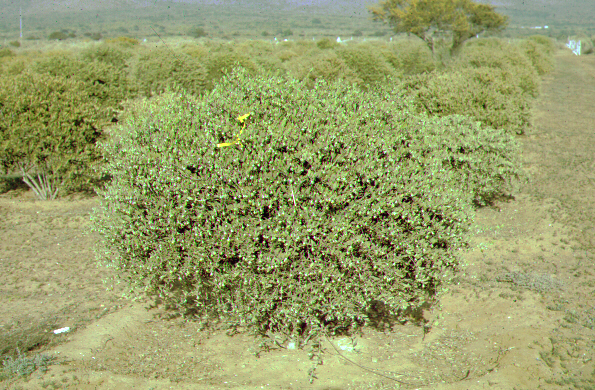 Asignatura: Tecnologías HortofrutícolasDía y hora: 26/10/23 de 9:00 a 9:30 hLugar: Edificio La Noria 2-(EPSO)Profesor: Pablo Melgarejo Moreno (UMH)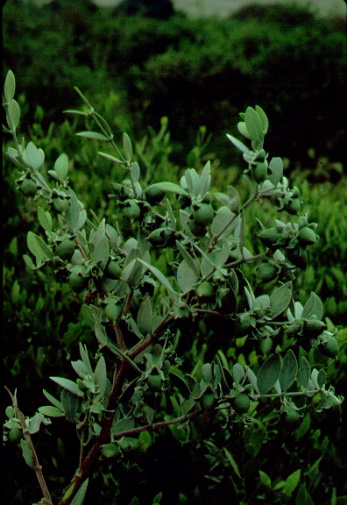 